NAME OF DEVELOPER	: __________________________________________________________________________NAME OF PROJECT	: __________________________________________________________________________LOT NO.	: ________________________ MASTER TITLE: ____________________________________MUKIM	: ________________________ LOCATION: ________________________________________STATE :  SABAH	 DISTRICT: _________________________________________________________________DEVELOPER’S LICENCE NO:  _______________________________________________________________________ADVERTISMENT PERMIT NO: _______________________________________________________________________ TOTAL UNITS REGISTERED: _______________________ TOTAL VALUE:  RM _______________________________ORI HEREBY DECLARE THAT ALL INFORMATION SUBMITTED FOR THE ABOVE PROJECT AND ATTACHED PROPERTY LISTING (FORM B2 – Excel) ARE TRUE AND ACCURATE, AND THAT I AM AUTHORISED ON BEHALF OF THE COMPANY TO MAKE THIS DECLARATION. Note: Signatory to be in a managerial position or higher.Attached: Form B2 in Excel. *UC : UNDER CONSTRUCTION*OC : COMPLETED WITH OCSignature:Company Stamp:Name:Company Stamp:Position:Company Stamp:Company:Company Stamp:Date:Company Stamp: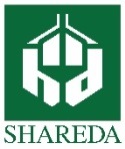 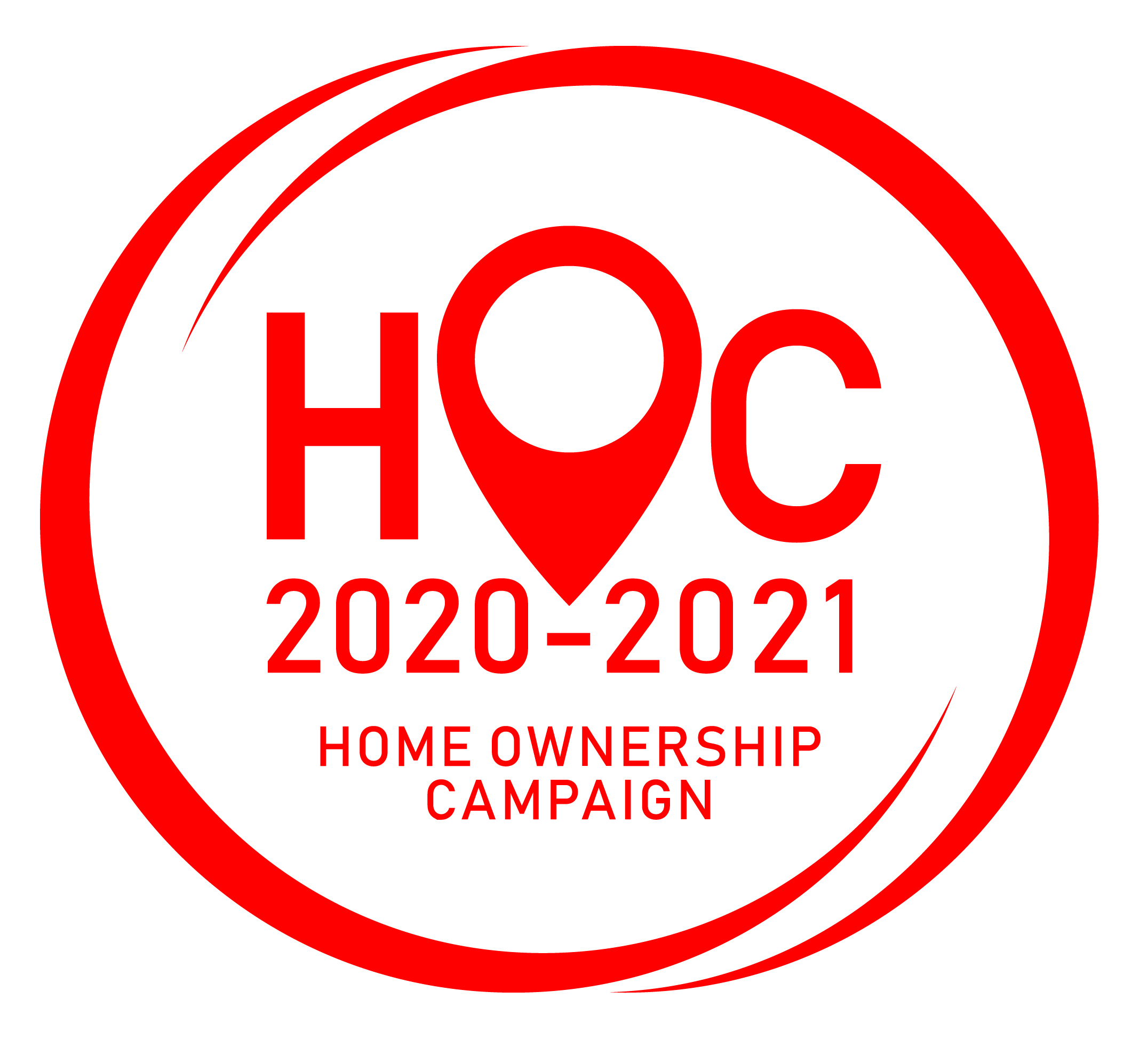 